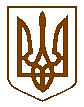 БУЧАНСЬКА     МІСЬКА      РАДАКИЇВСЬКОЇ ОБЛАСТІВІСІМНАДЦЯТА  СЕСІЯ    СЬОМОГО    СКЛИКАННЯР  І   Ш   Е   Н   Н   Я« 06 »  жовтня  2016 р. 						   № 767 - 18-VIІПро внесення змін до штатних розписівСтруктурних підрозділів відділу освітиБучанської міської радиРозглянувши подання начальника відділу освіти Бучанської міської ради, Цимбала О.І., щодо внесення змін до штатного розпису структурних підрозділів відділу, керуючись Законами України «Про дошкільну освіту», «Про загальну середню освіту», Законом України «Про місцеве самоврядування», наказу Міністерства освіти і науки України «Про впорядкування умов оплати праці та затвердження схем тарифних розрядів працівників навчальних закладів, установ освіти та наукових установ» від 26.09.2005 р. № 557, постанови Кабінету Міністрів України «Про затвердження розмірів підвищення посадових окладів (ставок заробітної плати) та додаткової оплати за окремі види педагогічної діяльності у співвідношенні до тарифної ставки» від 20.04.2007 р. № 643,  Інструкції про порядок обчислення заробітної плати працівників освіти, затвердженої наказом Міністерства освіти і науки Українивід 15.04.1993 р. № 102, зміни до Типових штатних нормативів дошкільних навчальнихз акладів, що затверджені наказом Міністерства освіти і науки України від 20.05.2016 № 544, зареєстрованим у Міністерстві юстиції України 07 червня 2016 р. за № 821/28951, наказом Міністерства освіти і науки України від 06.12.2010  N 1205 Про затвердження Типових штатних нормативів загальноосвітніх навчальних закладів наказом Міністерства освіти і науки України від 11.07.2006  N 471  Про внесення змін до Інструкції про порядок обчислення заробітної плати працівників освіти,
закону України «Про внесення змін до деяких законів України про освіту щодо організації інклюзивного навчання» від 05.06.2014р. №1324- VIІ, Додаток до листа Міністерства освіти і науки України від 12.07.2016 № 1/9-364 Про організаційно-методичні засади забезпечення навчально-виховного процесу для учнів з особливими освітніми потребами загальноосвітніх навчальних закладів у 2016/2017 навчальному році,  Постанови КМУ від 30.08.2002р. №1298 «Про оплату праці працівників на основі Єдиної тарифної сітки розрядів і коефіцієнтів з оплати праці працівників установ, закладів та організацій окремих галузей бюджетної сфери»  зі змінами  у додаток 2 від 08.07.2015р.  № 479 листа Міністерства освіти і науки України від 20.07.2016р. №1/9-383 «Про забезпечення навчальних закладів практичними психологами і соціальними педагогами та організацію у 2016-2017 н.р. належного психологічного супроводу учасників навчально-виховного процесу»,  невідповідності потужності (переповнюваність) дошкільних навчальних закладів м.Буча, наказу відділу освіти Бучанської міської ради «Про проведення тарифікації педагогічних працівників  на  2016/2017 навчальний рік» від 13.08.2016 року  № 120-О, міська радаВИРІШИЛА:Внести з 01.09.2016 року зміни до штатних розписів загальноосвітніх навчальних закладів відповідно до проведеної тарифікації на 2016-2017 н.р. (додаток)Відділу освіти Бучанської міської ради внести зміни до штатних розписів в межах затвердженого фонду оплати праці на 2016 рік.Контроль за виконанням даного рішення покласти на постійну комісію з питань економічного планування бюджету та фінансів, а також на комісію з питань освіти, культури, спорту, справ молоді та гуманітарних питань.Секретар ради						В.П.ОлексюкДодатокдо рішення 18 сесіїVIIскликанняБучанської міської ради від 06.10.2016 р. №767-18-VII1. Дошкільнийнавчальний заклад  №1 «Сонячний»Педагогічні працівники:ввести  +0,06 ставки вихователя яслі (12-годинної групи);ввести  +2,18 ставки вихователя сад (12-годинної групи);ввести  +0,12 ставки вихователя логопедичної 10,5-годинної групи;ввести  +0,67 ставки вихователя короткотривалої групи (до 4-х годин);вивести  -1,75 ставки вихователя сад (10,5 годинної групи);спеціалісти:ввести   +0,5 ставки медсестри з дієтичного харчуванняробітники:ввести  +1,25 ставки помічника вихователя дітей від 3-х оків (12-годинної групи);ввести  +0,5 ставки помічника вихователя дітей від 3-х років короткотривалої групи (4-х годинна);ввести   +0,5 ставки слюсаря електромонтера;ввести   +0,5 ставки кастеляна;вивести -1,15 ставки помічника вихователя дітей від 3-х роківу (10,5-годинної групи);вивести  -0,5 ставки кухаря;разом:       	ввести    +6,28 ставки;           вивести    -3,4 ставки. 			ввести    +2,88 ставкиДошкільнийнавчальний заклад  № 2 «Горобинка»Педагогічні працівники:ввести  +2,06 ставки вихователя яслі (12-годинної групи);ввести  +0,06 ставки вихователя сад (12-годинної групи);ввести  +0,1 ставки вихователя сад (10,5-годинної групи);ввести  +0,12 ставки вихователя логопедичної 10,5-годинної групи;ввести  +0,67 ставки вихователя короткотривалої групи (до 4-х годин);вивести  -1,75 ставки вихователя яслі (10,5 годинної групи);спеціалісти:ввести   +0,5 ставки медсестри з дієтичного харчуванняробітники:ввести  +1,5 ставки помічника вихователя дітей віком до 3-х років (12-годинної групи);ввести  +0,1 ставки помічника вихователя дітей віком від 3-х років (12-годинної групи);ввести  +0,5 ставки помічника вихователя дітей від 3-х років короткотривалої групи (4-х годин.гр.);ввести   +0,5 ставки помічника підсобного робітника;ввести   +0,5 ставки слюсаря електромонтера;ввести  +0,5 ставки кастеляна;вивести  -1,3 ставки помічника вихователя дітей віком до 3-х років (10,5-годинної групи);вивести  -0,5 ставки кухаря;разом:       	ввести    +7,11 ставки;           вивести    -3,55 ставки.			ввести    +3,56 ставкиДошкільнийнавчальний заклад  № 3 «Козачок»Педагогічні працівники:ввести  +0,5 ставки вихователя-методиста;ввести  +0,06 ставки вихователя яслі (12-годинної групи);ввести  +0,05 ставки вихователя яслі (10,5-годинної групи);ввести  +0,06 ставки вихователя сад (12-годинної групи);ввести  +5,7 ставки вихователя сад (10,5-годинної групи);ввести  +0,12 ставки вихователя логопедичної 10,5-годинної групи;ввести  +0,67 ставки вихователя короткотривалої групи (до 4-х годин);ввести  +0,75 ставки музичного керівника; ввести  +0,38 ставки інструктора з фізкультури;спеціалісти:ввести   +0,5 ставки сестра медична старша;ввести   +0,5 ставку медсестри з дієтичного харчуванняробітники:ввести  +0,3 ставки помічника вихователя дітей віком до 3-х років (10,5-годинної групи);ввести  +4,25 ставки помічника вихователя дітей віком від 3-х років (10,5-годинної групи);ввести  +0,5 ставки помічника вихователя короткотривалої групи (4-х годин.гр.);ввести  +0,5 ставки кухаря;ввести  +0,5 ставки машиніста по пранню білизни;ввести   +0,5 ставки слюсаря електромонтера;разом:       	ввести    +15,84 ставки;           вивести    -0,00 ставки.			ввести    +15,84 ставкиДошкільнийнавчальний заклад  № 4 «Пролісок»Педагогічні працівники:ввести  +0,06 ставки вихователя яслі (12-годинної групи);ввести  +0,06 ставки вихователя сад (12-годинної групи);ввести  +0,15 ставки вихователя сад (10,5-годинної групи);ввести  +0,12 ставки вихователя логопедичної (10,5-годинної) групи;ввести  +0,12 ставки вихователя тифлогрупи (10,5-годин);ввести  +0,67 ставки вихователя короткотривалої групи (до 4-х годин);спеціалісти:ввести   +0,5 ставки медсестри з дієтичного харчуванняробітники:ввести  +0,2 ставки помічника вихователя дітей віком від 3-х років (10,5-годинної групи);ввести  +0,5 ставки помічника вихователя короткотривалої групи (4-х годин.гр.);ввести  +0,5 ставки кухаря;ввести   +0,5 ставки слюсаря електромонтера;вивести  -0,2 ставки помічника вихователя дітей віком від 3-х років логопедичних та тифлогруп (10,5-годинної групи);разом:       	ввести    +3,38 ставки;           вивести    -0,2 ставки.			ввести    +3,18 ставкиДошкільнийнавчальний заклад  № 5 «Капітошка»Педагогічні працівники:ввести  +2,06 ставки вихователя яслі (12-годинної групи);ввести  +0,06 ставки вихователя сад (12-годинної групи);ввести  +0,2 ставки вихователя сад (10,5-годинної групи);ввести  +0,12 ставки вихователя логопедичної 10,5-годинної групи;ввести  +0,67 ставки вихователя короткотривалої групи (до 4-х годин);вивести  -1,75 ставки вихователя яслі (10,5 годинної групи);спеціалісти:ввести   +0,5 ставки медсестри з дієтичного харчуванняробітники:ввести  +1,5 ставки помічника вихователя дітей віком до 3-х років (12-годинної групи);ввести  +0,5 ставки помічника вихователя короткотривалої групи (4-х годин.гр.);ввести  +0,5 ставки помічника підсобного робітника;ввести   +0,5 ставки слюсаря електромонтера;вивести  -1,3 ставки помічника вихователя дітей віком до 3-х років (10,5-годинної групи);вивести  -0,5 ставки кухаря;разом:       	ввести    +6,61 ставки;           вивести    -3,55 ставки.			ввести    +3,06 ставкиДошкільнийнавчальний заклад  № 6 «Яблунька»Педагогічні працівники:ввести  +2,06 ставки вихователя яслі (12-годинної групи);ввести  +2,06 ставки вихователя сад (12-годинної групи);ввести  +0,12 ставки вихователя логопедичної 10,5-годинної групи;ввести  +0,67 ставки вихователя короткотривалої групи (до 4-х годин);вивести  -1,8 ставки вихователя яслі (10,5 годинної групи);вивести  -1,8 ставки вихователя сад (10,5-годинної групи);робітники:ввести  +1,5 ставки помічника вихователя дітей віком до 3-х років (12-годинної групи);ввести  +1,25 ставки помічника вихователя дітей віком від 3-х років (12-годинної групи);ввести  +0,5 ставки помічника вихователя короткотривалої групи (4-х годин.гр.);вивести  -1,3 ставки помічника вихователя дітей віком до 3-х років (10,5-годинної групи);вивести  -1,15 ставки помічника вихователя дітей віком від 3-х років (10,5-годинної групи);разом:       	ввести    +8,16 ставки;           вивести    -6,05 ставки.			ввести    +2,11 ставки2. Загальноосвітня школа І-ІІІ ст.№1Педагогічні працівники:вивести  -0,6 ставки вчителя 1-4 класів;ввести    +1,31 ставки вчителя 5-9 класів;ввести    +0,17 ставки вчителя 10-11 класів;вивести  -1,56 ставки вчителя 5-9 класів (індивідуальна форма навчання); робітники:ввести  +1,00 ставку сторожа; разом:       	ввести    +2,48 ставки;           вивести    -2,16 ставки.			ввести    +0,32 ставкиЗОШ І-ІІІ ст. № 2Педагогічні працівники:ввести  +0,44 ставки вчителя 5-9 класів;ввести  +0,17 ставки вчителя 10-11 класів;ввести  +0,11 ставки вчителя 5-9 класів (індивідуальна форма навчання) ;разом:       	ввести    +0,72 ставки;           вивести    -0,00 ставки.			ввести    +0,72 ставкиЗОШ І-ІІІ ст.№ 3Педагогічні працівники:ввести  +1,0 ставки педагога-організатора;ввести  +2,72 ставки вчителя 1-4 класів;ввести  +5,92 ставки вчителя 5-9 класів;ввести  +1,64 ставки вчителя 10-11 класів;ввести    +4,0 ставки асистента вчителя;вивести  -1,78 ставки вчителя 10-11 класів (індивідуальна форма навчання);вивести  -3,0 ставки асистента вчителя/вихователя;робітники:ввести   +1,0 ставку сторожа;вивести  -1,0 ставки прибиральника службових приміщень;разом:       	ввести    +16,28 ставки;           вивести    -5,78 ставки.			ввести    +10,5 ставкиЗОШ І-ІІІ ст.№ 4Педагогічні працівники:ввести  +1,56 ставки вчителя 1-4 класів;ввести  +4,20 ставки вчителя 5-9 класів;ввести  +0,55 ставки вчителя 10-11 класів;вивести  -0,56 ставки вчителя 1-4 класів (індивідуальна форма навчання); вивести  -2,33 ставки вчителя 5-9 класів (індивідуальна форма навчання); вивести  -0,89 ставки вчителя 10-11 класів (індивідуальна форма навчання); разом:       	ввести    +6,31 ставки;           вивести    -3,78 ставки.			ввести    +2,53 ставкиСЗОШ І-ІІІ ст.№ 5 з поглиблениимвивченняміноземнихмовПедагогічні працівники:ввести  +4,06 ставки вчителя 1-4 класів;ввести  +3,17 ставки вчителя 5-9 класів;ввести  +1,0 ставку вихователя групи продовженого дня;ввести  +0,28 ставки керівника гуртка;робітники:ввести 1,0 ставку садівника;разом:       	ввести    +9,51 ставки;           вивести    -0,00 ставки.			ввести    +9,51 ставкиБучанськійУкраїнськійгімназіїПедагогічні працівники:ввести   +0,25ставки педагога-організатора;ввести   +2,55 ставки вчителя 5-9 класів;вивести  -0,36 ставки вчителя 10-11 класів;спеціалісти:ввести   +1,0 ставку сестри медичноїразом:       	ввести    +3,8 ставки;           вивести    -0,36 ставки.			ввести    +3,44 ставкиНВК «Берізка»ввести  +0,27 ставки вчителя 1-4 класів;ввести  +2,0 ставки асистента вихователя;ввести  +0,06 ставки вихователя яслі (12-годинної групи);ввести  +0,05 ставки вихователя яслі (10,5-годинної групи);ввести  +0,12 ставки вихователя сад (12-годинної групи);ввести  +3,6 ставки вихователя сад інклюзивної групи (10,5-годин);ввести  +0,18 ставки вихователя сад  логопедичної групи (10,5-годин);ввести  +0,67 ставки вихователя короткотривалої групи (до 4-х годин);вивести  -1,11 ставки вчителя 1-4 класів (індивідуальна форма навчання) ;вивести  -3,54 ставки вихователя сад (10,5 годинної групи);спеціалісти:ввести   +0,5 ставки медсестри з дієтичного харчуваннявивести   -1,0 ставки медсестри з масажуробітники:ввести   +0,5 ставки діловодаввести  +2,3 ставки помічника вихователя дітей віком від 3-х років  інклюзивної групи (10,5 годин);ввести  +0,5 ставки помічника вихователя короткотривалої групи (4-х годин.гр.);ввести  +0,5 ставки слюсаря-електромонтера;вивести -2,0 ставки помічник вчителя/вихователь для дітей віком від 3-х років (10,5-годинної групи);вивести  -2,3 ставки помічника вихователя дітей віком від 3-х років (10,5-годинної групи);вивести -0,5 ставки кухаря;разом:       	ввести    +11,25 ставки;           вивести    -10,45 ставки.			ввести    +0,8 ставки3. Бучанськадитячо-юнацька спортивна школа  ввести 2,0 ставки тренера-викладача.разом:  ввести 2,0 ставки.Всьоговиведено – 39,28 ставкиВсього введено – 99,73 ставкиЗагальнакількістьвведених – 60,45 ставкиНачальник відділуосвітиО.І.Цимбал